9	to consider and approve the Report of the Director of the Radiocommunication Bureau, in accordance with Article 7 of the Convention:9.1	on the activities of the Radiocommunication Sector since WRC-12;9.1 (9.1.6) 	Resolution 957 (WRC-12) − Studies towards review of the definitions of fixed service, fixed station and mobile stationIntroductionConsidering that the current technological environment for some applications is substantively different from the one which prevailed when the current definitions were established it was resolveda)	To review the definition of fixed service, fixed station and mobile station contained in Article 1 of the Radio Regulations for possible modification;b)	To study the potential impact on regulatory procedures in the Radio Regulations (coordination, notification and recording) and the impact on current frequency assignments and other services resulting from possible changes to the definitions referred to under resolve 1. Proposals	AGL/BOT/LSO/MDG/MWI/MAU/MOZ/NMB/COD/SEY/AFS/SWZ/TZA/ZMB/
ZWE/130A22A6/1The SADC member states recommends that no changes be made to the Radio Regulations Article 1 with the consideration that the current definitions for fixed service, fixed station and mobile station is able to adapt to technology evolution and that there is sufficient flexibility within the present Radio Regulation.The SADC member states further recommends the suppression of Resolution 957 (WRC-12).Reasons: Based on analysis of the studies concluded by the contributing working parties in charge of satellite and terrestrial services the SADC member states agree that-–	The proposed modifications to the definitions of fixed services, fixed station and mobile station was extensively discussed at two previous WRC’s;–	Such modification will have an adverse impact on the operation of various satellite radio communication services or systems due to the fact that such changes would totally modify the sharing and interference environment for space services and make the task of administration very difficult or impossible in respect of coordination processes between satellite or terrestrial services; and–	It is not aware of any issues with the current definitions. Thus there is no necessity for any changes to the definitions of fixed services, fixed station or mobile station.SUP	AGL/BOT/LSO/MDG/MWI/MAU/MOZ/NMB/COD/SEY/AFS/SWZ/TZA/ZMB/
ZWE/130A22A6/2RESOLUTION 957 (WRC-12)Studies towards review of the definitions of fixed service, fixed station and mobile station______________World Radiocommunication Conference (WRC-15)
Geneva, 2–27 November 2015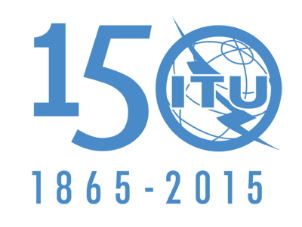 INTERNATIONAL TELECOMMUNICATION UNIONPLENARY MEETINGAddendum 6 to
Document 130(Add.22)-E16 October 2015Original: EnglishAngola (Republic of)/Botswana (Republic of)/Lesotho (Kingdom of)/
Madagascar (Republic of)/Malawi/Mauritius (Republic of)/
Mozambique (Republic of)/Namibia (Republic of)/Democratic Republic 
of the Congo/Seychelles (Republic of)/South Africa (Republic of)/
Swaziland (Kingdom of)/Tanzania (United Republic of)/
Zambia (Republic of)/Zimbabwe (Republic of)Angola (Republic of)/Botswana (Republic of)/Lesotho (Kingdom of)/
Madagascar (Republic of)/Malawi/Mauritius (Republic of)/
Mozambique (Republic of)/Namibia (Republic of)/Democratic Republic 
of the Congo/Seychelles (Republic of)/South Africa (Republic of)/
Swaziland (Kingdom of)/Tanzania (United Republic of)/
Zambia (Republic of)/Zimbabwe (Republic of)Proposals for the work of the conferenceProposals for the work of the conferenceAgenda item 9.1(9.1.6)Agenda item 9.1(9.1.6)